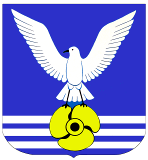 _______________________ПЕРЕЧЕНЬплавсредств и оборудования спасательных постов в зонах отдыха населения на водных объектах городского округа Большой Камень_______________________О купальном сезоне 2022 года на территории городского округа Большой КаменьО купальном сезоне 2022 года на территории городского округа Большой КаменьВ целях обеспечения безопасности, охраны жизни и здоровья населения на водных объектах, в соответствии с Федеральным законом от 6 октября 2003 года № 131-ФЗ «Об общих принципах организации местного самоуправления в Российской Федерации», Правилами охраны жизни людей на водных объектах в Приморском крае, утверждёнными постановлением Губернатора Приморского края от 24 апреля 1998 года    № 196, Положением об осуществлении мероприятий по обеспечению безопасности людей на водных объектах, охране их жизни и здоровья, утверждённым решением Думы ЗАТО г. Большой Камень от 25 августа 2005 года № 341-Р, руководствуясь статьёй 29 Устава городского                   округа Большой Камень, администрация городского округа Большой КаменьВ целях обеспечения безопасности, охраны жизни и здоровья населения на водных объектах, в соответствии с Федеральным законом от 6 октября 2003 года № 131-ФЗ «Об общих принципах организации местного самоуправления в Российской Федерации», Правилами охраны жизни людей на водных объектах в Приморском крае, утверждёнными постановлением Губернатора Приморского края от 24 апреля 1998 года    № 196, Положением об осуществлении мероприятий по обеспечению безопасности людей на водных объектах, охране их жизни и здоровья, утверждённым решением Думы ЗАТО г. Большой Камень от 25 августа 2005 года № 341-Р, руководствуясь статьёй 29 Устава городского                   округа Большой Камень, администрация городского округа Большой КаменьВ целях обеспечения безопасности, охраны жизни и здоровья населения на водных объектах, в соответствии с Федеральным законом от 6 октября 2003 года № 131-ФЗ «Об общих принципах организации местного самоуправления в Российской Федерации», Правилами охраны жизни людей на водных объектах в Приморском крае, утверждёнными постановлением Губернатора Приморского края от 24 апреля 1998 года    № 196, Положением об осуществлении мероприятий по обеспечению безопасности людей на водных объектах, охране их жизни и здоровья, утверждённым решением Думы ЗАТО г. Большой Камень от 25 августа 2005 года № 341-Р, руководствуясь статьёй 29 Устава городского                   округа Большой Камень, администрация городского округа Большой КаменьВ целях обеспечения безопасности, охраны жизни и здоровья населения на водных объектах, в соответствии с Федеральным законом от 6 октября 2003 года № 131-ФЗ «Об общих принципах организации местного самоуправления в Российской Федерации», Правилами охраны жизни людей на водных объектах в Приморском крае, утверждёнными постановлением Губернатора Приморского края от 24 апреля 1998 года    № 196, Положением об осуществлении мероприятий по обеспечению безопасности людей на водных объектах, охране их жизни и здоровья, утверждённым решением Думы ЗАТО г. Большой Камень от 25 августа 2005 года № 341-Р, руководствуясь статьёй 29 Устава городского                   округа Большой Камень, администрация городского округа Большой КаменьПОСТАНОВЛЯЕТ:ПОСТАНОВЛЯЕТ:ПОСТАНОВЛЯЕТ:ПОСТАНОВЛЯЕТ:Установить сроки купального сезона на территории городского округа Большой Камень с 15 июля 2022 года по 15 сентября 2022 года.Утвердить перечень зон отдыха населения на водных объектах городского округа Большой Камень (приложение № 1). Утвердить перечень плавсредств и оборудования спасательных постов в зонах отдыха населения на водных объектах городского округа Большой Камень (приложение № 2).Муниципальному казённому учреждению «Управление по делам гражданской обороны и чрезвычайным ситуациям городского округа Большой Камень» (далее - МКУ «УГО ЧС Большой Камень») 
(Захарин С.С.):Обеспечить проведение через средства массовой информации разъяснительной работы о действии Правил охраны жизни людей на водных объектах в Приморском крае, утверждённых постановлением Губернатора Приморского края от 24 апреля 1998 года № 196 (далее – Правила), предупредить граждан и должностных лиц об ответственности за нарушение Правил в соответствии с законодательством Российской Федерации и законодательством Приморского края;На период купального сезона организовать взаимодействие привлекаемых сил и средств спасения людей на побережье и водных объектах в режиме повышенной готовности к спасательным работам         на воде;В течение купального сезона через публикацию в средствах массовой информации, специальными знаками на местности оповещать население об ограничении, приостановлении или запрете использования зон отдыха для купания, массового отдыха, плавания на маломерных судах или других рекреационных целей;С целью обеспечения безопасности людей на водных объектах проводить мониторинг водной акватории по выявлению угроз (возникновения цунами, унос людей на плавсредствах в открытое море).Рекомендовать лицам, ответственным за оборудование и содержание зон отдыха на водных объектах городского округа Большой Камень:В срок не позднее 14 июля 2022 года привести зоны отдыха на водных объектах в соответствие с требованиями Правил, утверждённых постановлением Губернатора Приморского края от 24 апреля 1998 года 
№ 196 и Положения об осуществлении мероприятий по обеспечению безопасности людей на водных объектах, охране их жизни и здоровья, утверждённого решением Думы ЗАТО г. Большой Камень 
от 25 августа 2005 года № 341-Р;На период купального сезона организовать развёртывание спасательных постов постоянного наблюдения за прилегающей к зонам отдыха акваторией, оснащённых согласно перечню плавсредств и оборудования спасательного поста в соответствии с приложением № 2 к настоящему постановлению;На период купального сезона обеспечить пресечение нарушения общественного порядка и соблюдение мер антитеррористической защиты в зонах отдыха.Обеспечить аварийно-спасательному формированию 
МКУ «УГО ЧС Большой Камень» беспрепятственный проезд к береговой черте территории городского округа Большой Камень при проведении неотложных работ по спасению людей на воде.Рекомендовать ТО МРУ № 99 ФМБА России (До О.Ю.) в течение купального сезона в случае обнаружения превышения предельно-допустимых норм в ходе проведения мониторинга загрязнения водной акватории побережья городского округа Большой Камень немедленно ставить в известность администрацию городского округа Большой Камень и МКУ «УГО ЧС Большой Камень».Рекомендовать МО МВД России «Большекаменский» 
(Ковальчук А.Е.) обеспечить на период купального сезона охрану общественного порядка в местах массового отдыха населения на водных объектах городского округа Большой Камень.МКУ «УГО ЧС Большой Камень» (Захарин С.С.) обеспечить опубликование настоящего постановления в газете «ЗАТО» и размещение его на официальном сайте органов местного самоуправления городского округа Большой Камень в сети «Интернет».Настоящее постановление вступает в силу со дня его официального опубликования и действует по 15 сентября 2022 года.Установить сроки купального сезона на территории городского округа Большой Камень с 15 июля 2022 года по 15 сентября 2022 года.Утвердить перечень зон отдыха населения на водных объектах городского округа Большой Камень (приложение № 1). Утвердить перечень плавсредств и оборудования спасательных постов в зонах отдыха населения на водных объектах городского округа Большой Камень (приложение № 2).Муниципальному казённому учреждению «Управление по делам гражданской обороны и чрезвычайным ситуациям городского округа Большой Камень» (далее - МКУ «УГО ЧС Большой Камень») 
(Захарин С.С.):Обеспечить проведение через средства массовой информации разъяснительной работы о действии Правил охраны жизни людей на водных объектах в Приморском крае, утверждённых постановлением Губернатора Приморского края от 24 апреля 1998 года № 196 (далее – Правила), предупредить граждан и должностных лиц об ответственности за нарушение Правил в соответствии с законодательством Российской Федерации и законодательством Приморского края;На период купального сезона организовать взаимодействие привлекаемых сил и средств спасения людей на побережье и водных объектах в режиме повышенной готовности к спасательным работам         на воде;В течение купального сезона через публикацию в средствах массовой информации, специальными знаками на местности оповещать население об ограничении, приостановлении или запрете использования зон отдыха для купания, массового отдыха, плавания на маломерных судах или других рекреационных целей;С целью обеспечения безопасности людей на водных объектах проводить мониторинг водной акватории по выявлению угроз (возникновения цунами, унос людей на плавсредствах в открытое море).Рекомендовать лицам, ответственным за оборудование и содержание зон отдыха на водных объектах городского округа Большой Камень:В срок не позднее 14 июля 2022 года привести зоны отдыха на водных объектах в соответствие с требованиями Правил, утверждённых постановлением Губернатора Приморского края от 24 апреля 1998 года 
№ 196 и Положения об осуществлении мероприятий по обеспечению безопасности людей на водных объектах, охране их жизни и здоровья, утверждённого решением Думы ЗАТО г. Большой Камень 
от 25 августа 2005 года № 341-Р;На период купального сезона организовать развёртывание спасательных постов постоянного наблюдения за прилегающей к зонам отдыха акваторией, оснащённых согласно перечню плавсредств и оборудования спасательного поста в соответствии с приложением № 2 к настоящему постановлению;На период купального сезона обеспечить пресечение нарушения общественного порядка и соблюдение мер антитеррористической защиты в зонах отдыха.Обеспечить аварийно-спасательному формированию 
МКУ «УГО ЧС Большой Камень» беспрепятственный проезд к береговой черте территории городского округа Большой Камень при проведении неотложных работ по спасению людей на воде.Рекомендовать ТО МРУ № 99 ФМБА России (До О.Ю.) в течение купального сезона в случае обнаружения превышения предельно-допустимых норм в ходе проведения мониторинга загрязнения водной акватории побережья городского округа Большой Камень немедленно ставить в известность администрацию городского округа Большой Камень и МКУ «УГО ЧС Большой Камень».Рекомендовать МО МВД России «Большекаменский» 
(Ковальчук А.Е.) обеспечить на период купального сезона охрану общественного порядка в местах массового отдыха населения на водных объектах городского округа Большой Камень.МКУ «УГО ЧС Большой Камень» (Захарин С.С.) обеспечить опубликование настоящего постановления в газете «ЗАТО» и размещение его на официальном сайте органов местного самоуправления городского округа Большой Камень в сети «Интернет».Настоящее постановление вступает в силу со дня его официального опубликования и действует по 15 сентября 2022 года.Установить сроки купального сезона на территории городского округа Большой Камень с 15 июля 2022 года по 15 сентября 2022 года.Утвердить перечень зон отдыха населения на водных объектах городского округа Большой Камень (приложение № 1). Утвердить перечень плавсредств и оборудования спасательных постов в зонах отдыха населения на водных объектах городского округа Большой Камень (приложение № 2).Муниципальному казённому учреждению «Управление по делам гражданской обороны и чрезвычайным ситуациям городского округа Большой Камень» (далее - МКУ «УГО ЧС Большой Камень») 
(Захарин С.С.):Обеспечить проведение через средства массовой информации разъяснительной работы о действии Правил охраны жизни людей на водных объектах в Приморском крае, утверждённых постановлением Губернатора Приморского края от 24 апреля 1998 года № 196 (далее – Правила), предупредить граждан и должностных лиц об ответственности за нарушение Правил в соответствии с законодательством Российской Федерации и законодательством Приморского края;На период купального сезона организовать взаимодействие привлекаемых сил и средств спасения людей на побережье и водных объектах в режиме повышенной готовности к спасательным работам         на воде;В течение купального сезона через публикацию в средствах массовой информации, специальными знаками на местности оповещать население об ограничении, приостановлении или запрете использования зон отдыха для купания, массового отдыха, плавания на маломерных судах или других рекреационных целей;С целью обеспечения безопасности людей на водных объектах проводить мониторинг водной акватории по выявлению угроз (возникновения цунами, унос людей на плавсредствах в открытое море).Рекомендовать лицам, ответственным за оборудование и содержание зон отдыха на водных объектах городского округа Большой Камень:В срок не позднее 14 июля 2022 года привести зоны отдыха на водных объектах в соответствие с требованиями Правил, утверждённых постановлением Губернатора Приморского края от 24 апреля 1998 года 
№ 196 и Положения об осуществлении мероприятий по обеспечению безопасности людей на водных объектах, охране их жизни и здоровья, утверждённого решением Думы ЗАТО г. Большой Камень 
от 25 августа 2005 года № 341-Р;На период купального сезона организовать развёртывание спасательных постов постоянного наблюдения за прилегающей к зонам отдыха акваторией, оснащённых согласно перечню плавсредств и оборудования спасательного поста в соответствии с приложением № 2 к настоящему постановлению;На период купального сезона обеспечить пресечение нарушения общественного порядка и соблюдение мер антитеррористической защиты в зонах отдыха.Обеспечить аварийно-спасательному формированию 
МКУ «УГО ЧС Большой Камень» беспрепятственный проезд к береговой черте территории городского округа Большой Камень при проведении неотложных работ по спасению людей на воде.Рекомендовать ТО МРУ № 99 ФМБА России (До О.Ю.) в течение купального сезона в случае обнаружения превышения предельно-допустимых норм в ходе проведения мониторинга загрязнения водной акватории побережья городского округа Большой Камень немедленно ставить в известность администрацию городского округа Большой Камень и МКУ «УГО ЧС Большой Камень».Рекомендовать МО МВД России «Большекаменский» 
(Ковальчук А.Е.) обеспечить на период купального сезона охрану общественного порядка в местах массового отдыха населения на водных объектах городского округа Большой Камень.МКУ «УГО ЧС Большой Камень» (Захарин С.С.) обеспечить опубликование настоящего постановления в газете «ЗАТО» и размещение его на официальном сайте органов местного самоуправления городского округа Большой Камень в сети «Интернет».Настоящее постановление вступает в силу со дня его официального опубликования и действует по 15 сентября 2022 года.Установить сроки купального сезона на территории городского округа Большой Камень с 15 июля 2022 года по 15 сентября 2022 года.Утвердить перечень зон отдыха населения на водных объектах городского округа Большой Камень (приложение № 1). Утвердить перечень плавсредств и оборудования спасательных постов в зонах отдыха населения на водных объектах городского округа Большой Камень (приложение № 2).Муниципальному казённому учреждению «Управление по делам гражданской обороны и чрезвычайным ситуациям городского округа Большой Камень» (далее - МКУ «УГО ЧС Большой Камень») 
(Захарин С.С.):Обеспечить проведение через средства массовой информации разъяснительной работы о действии Правил охраны жизни людей на водных объектах в Приморском крае, утверждённых постановлением Губернатора Приморского края от 24 апреля 1998 года № 196 (далее – Правила), предупредить граждан и должностных лиц об ответственности за нарушение Правил в соответствии с законодательством Российской Федерации и законодательством Приморского края;На период купального сезона организовать взаимодействие привлекаемых сил и средств спасения людей на побережье и водных объектах в режиме повышенной готовности к спасательным работам         на воде;В течение купального сезона через публикацию в средствах массовой информации, специальными знаками на местности оповещать население об ограничении, приостановлении или запрете использования зон отдыха для купания, массового отдыха, плавания на маломерных судах или других рекреационных целей;С целью обеспечения безопасности людей на водных объектах проводить мониторинг водной акватории по выявлению угроз (возникновения цунами, унос людей на плавсредствах в открытое море).Рекомендовать лицам, ответственным за оборудование и содержание зон отдыха на водных объектах городского округа Большой Камень:В срок не позднее 14 июля 2022 года привести зоны отдыха на водных объектах в соответствие с требованиями Правил, утверждённых постановлением Губернатора Приморского края от 24 апреля 1998 года 
№ 196 и Положения об осуществлении мероприятий по обеспечению безопасности людей на водных объектах, охране их жизни и здоровья, утверждённого решением Думы ЗАТО г. Большой Камень 
от 25 августа 2005 года № 341-Р;На период купального сезона организовать развёртывание спасательных постов постоянного наблюдения за прилегающей к зонам отдыха акваторией, оснащённых согласно перечню плавсредств и оборудования спасательного поста в соответствии с приложением № 2 к настоящему постановлению;На период купального сезона обеспечить пресечение нарушения общественного порядка и соблюдение мер антитеррористической защиты в зонах отдыха.Обеспечить аварийно-спасательному формированию 
МКУ «УГО ЧС Большой Камень» беспрепятственный проезд к береговой черте территории городского округа Большой Камень при проведении неотложных работ по спасению людей на воде.Рекомендовать ТО МРУ № 99 ФМБА России (До О.Ю.) в течение купального сезона в случае обнаружения превышения предельно-допустимых норм в ходе проведения мониторинга загрязнения водной акватории побережья городского округа Большой Камень немедленно ставить в известность администрацию городского округа Большой Камень и МКУ «УГО ЧС Большой Камень».Рекомендовать МО МВД России «Большекаменский» 
(Ковальчук А.Е.) обеспечить на период купального сезона охрану общественного порядка в местах массового отдыха населения на водных объектах городского округа Большой Камень.МКУ «УГО ЧС Большой Камень» (Захарин С.С.) обеспечить опубликование настоящего постановления в газете «ЗАТО» и размещение его на официальном сайте органов местного самоуправления городского округа Большой Камень в сети «Интернет».Настоящее постановление вступает в силу со дня его официального опубликования и действует по 15 сентября 2022 года.Глава городского округа Глава городского округа Р.С. АбушаевР.С. АбушаевУТВЕРЖДЕНприложением № 1к постановлению администрации городского округа Большой КаменьУТВЕРЖДЕНприложением № 1к постановлению администрации городского округа Большой КаменьУТВЕРЖДЕНприложением № 1к постановлению администрации городского округа Большой КаменьУТВЕРЖДЕНприложением № 1к постановлению администрации городского округа Большой КаменьУТВЕРЖДЕНприложением № 1к постановлению администрации городского округа Большой КаменьУТВЕРЖДЕНприложением № 1к постановлению администрации городского округа Большой КаменьУТВЕРЖДЕНприложением № 1к постановлению администрации городского округа Большой Каменьот№ПЕРЕЧЕНЬ ЗОН ОТДЫХАнаселения на водных объектах городского округа Большой КаменьПЕРЕЧЕНЬ ЗОН ОТДЫХАнаселения на водных объектах городского округа Большой КаменьПЕРЕЧЕНЬ ЗОН ОТДЫХАнаселения на водных объектах городского округа Большой КаменьПЕРЕЧЕНЬ ЗОН ОТДЫХАнаселения на водных объектах городского округа Большой КаменьПЕРЕЧЕНЬ ЗОН ОТДЫХАнаселения на водных объектах городского округа Большой КаменьПЕРЕЧЕНЬ ЗОН ОТДЫХАнаселения на водных объектах городского округа Большой КаменьНаименование зон отдыхаАдрес объектаБухта Ильмоваямкр. ИльмовыйБухта Андрееваул. Первомайская, 34УТВЕРЖДЕНприложением № 2к постановлению администрации городского округа Большой КаменьУТВЕРЖДЕНприложением № 2к постановлению администрации городского округа Большой КаменьУТВЕРЖДЕНприложением № 2к постановлению администрации городского округа Большой КаменьУТВЕРЖДЕНприложением № 2к постановлению администрации городского округа Большой КаменьУТВЕРЖДЕНприложением № 2к постановлению администрации городского округа Большой КаменьУТВЕРЖДЕНприложением № 2к постановлению администрации городского округа Большой Каменьот№№ НаименованиеЕд. измеренияКол-воГребная или мотолодка (резиновая надувная лодка)шт.1Круги спасательныешт.2Жилеты спасательныешт.2Комплект № 1 (ласты, маска, трубка)комплект2Санитарная сумкашт.2Комплект медикаментовкомплект1Бинокльшт.1Фонарь аварийный (трёхцветный)шт.2Носилки санитарныешт.1Электромегафоншт.1Концы спасательные Александрова (15-20 м)шт.3Пиротехнические средства сигнализации  (3 цвета)шт.6Средства связи (телефон сотовой связи)шт.2Багоршт.1Буйки ограждения купальникомплект1